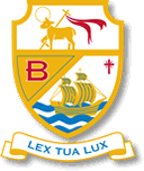 St Bede’s Catholic High School  CAREERS EDUCATION & FAIR ACCESS POLICYThis policy document and the content contained therein remains the responsibility of the Headteacher, and Governing Body of the school. No amendments can be made without their express instruction and they remain the final arbiters in any matters relating to it.Review date: March 2024		Next review date: March 2025Reviewed by: Mrs Lisa Turpin (CEIAG Coordinator) 	Approved by: Mr Dan Morgan (Headteacher) 			Principles At St Bede’s Catholic High School we encourage all of our pupils to bear fruit and grow their interest, gifts and talents whilst in our care so that they can flourish when they move on to their next stage in life. Young people’s careers are forged out of their experience, progress and achievements in learning and work. All young people will benefit from a planned curriculum or programme of activities to help them make curriculum choices that are right for them. Schools have a statutory duty to secure independent and impartial careers guidance for pupils in Years 7-13.  Ensuring that the CEIAG and Employability programme follows local, regional and national frameworks for good practice and other relevant guidance, such as: Section 19 Education Act (2011), the Technical and Further Education Act (January 2017), Careers strategy: making the most of everyone’s skills and talents (December 2017), Careers guidance and access for education and training providers: Statutory guidance for governing bodies, school leaders and school staff (January 2018); updated Statutory guidance (October 2018) as well as guidelines from Ofsted, the Career Development Institute and the Gatsby benchmarks for good career guidance. The Gatsby Benchmark is a framework outlining the best careers provision in schools and colleges, the school’s Careers Strategy is founded on these. As well providing a framework for a holistic careers programme across Years 7-11, these guidelines are also embedded within curriculum and enrichment activities. We are committed to working towards all the Gatsby benchmarks so that every student can have the right information, right skills, and right experiences to be able to make well-judged, independent decisions about their future career and aspriations. The eight Gatsby Benchmarks are:   Objectives St Bede’s Catholic High School is committed to providing careers education, information, advice and guidance (CEIAG), we believe that CEIAG should: Inspire young people about their future prospects so that they can flourish into the best version of themselves. Raise aspirations, level the playing field, broaden horizons and raise awareness opportunities available Enable students to make realistic and well-informed career decisions and transitions Equip students with the employability skills and study skills they need to succeed beyond school life Be relevant, timely and sufficient to meet students’ needs and integrated into the overall curriculum.  To understand the context of both the students and the local area in terms of career opportunities and ensure that guidance is appropriate to these contexts To provide CEIAG in partnership with students themselves, their parents / carers and our chosen professional and community partners. Provision St Bede’s Catholic High School is committed to providing a planned programme of CEIAG for all pupils and students in Years 7-11 in partnership with independent and impartial guidance services provided. There is comprehensive information available for both students and parents on the careers section of our school website (Futures). St Bede’s Catholic High School is also committed to achieving a range of outcomes for young people including the careers and work-related learning outcomes identified in the Gatsby Benchmarks as well as practical outcomes such as positive destinations, successful transitions and on-going development of employability skills. The School will work closely with external partners to ensure that specific groups of pupils get appropriate careers advice and guidance. This includes targeted work for SEND funded students at KS4 alongside the local authority. This process ensures that all future learning providers are equipped with the information they need to ensure that students receive appropriate levels of support in their new learning environment after leaving school. We will pay regard to relevant guidance on improving outcomes for young people that appears from DfE, Ofsted and other agencies as appropriate.  Leadership and management To ensure coherence and the quality delivery of CEIAG, leadership and management are secured through the Careers Coordinator who plans and co-ordinates the day-to-day delivery of the careers programme. This area is also supported by a link Governor and SLT line manager responsible for Personal Development. Staffing All staff are expected to contribute to CEIAG delivery through their roles as tutors, subject teachers and support staff. Specialist careers education sessions are delivered through the Careers and Aspirations curriculum as part of the Personal Development curriculum. This curriculum is delivered by a team of specialist teachers who work in collaboration to plan and deliver the curriculum. The CEIAG programme is planned, monitored and evaluated by the career’s coordinator in consultation with appropriate members of staff. Curriculum The careers programme for each year group is constructed around taught careers education (Personal development Curriculum), assemblies, events (such as the Careers Fairs, lunch drop ins, Enterprise and Business week, Apprenticeship Workshops, work-related learning, online and printed information, personal tutoring, group work and individual interviews (Mploy employee). Careers is embedded through the formal taught academic curriculum where appropriate. Each subject area is encouraged to include links appropriate careers and life skills built into their schemes of learning and students are taught about opportunities for employment based on the skills they learn. Students are involved in the evaluation of activities; feedback is collated and fed in to the CEIAG development plan and the overall school development plan. Partnerships St Bede’s Catholic High School works with a range of partners to deliver the CEIAG programme. Mploy advisor, Mr Mark Blagbrough, conducts impartial 1-1 discussions. We also work closely with local universities, colleges and training providers and a range of local employers who meet our students in different settings. Fair Access Arrangements We want out pupils to have a wide range of experiences so that they can make informed choices about their future pathways and utilise their specific skills and talents in a way that suits their interests and preferences. We are always looking for opportunities to inform pupils about the wide range of technical and academic options that are available to them in the area.  All pupils in years 7-11 are entitled: to find out about technical education qualifications and apprenticeships opportunities, as part of a careers programme which provides information on the full range of education and training options available at each transition point;  to hear from a range of local providers about the opportunities they offer, including technical education and apprenticeships – through options events, assemblies and group discussions and taster events;  to understand how to make applications for the full range of academic and technical courses. Statutory requirements Schools are required to ensure that there is an opportunity for a range of education and training providers to access students in Years 7 to 11 for the purpose of informing them about approved technical education, qualifications or apprenticeships. Schools must also have a policy statement that outlines the circumstances in which education and training providers will be given access to these students. This is outlined in section 42B of the Education Act 1997. This policy shows how our school complies with these requirements.Management of provider access requests  A provider wishing to request access should contact Mrs Lisa Turpin– CEAIG Coordinator on 01695 570335or  l.turpin@sbchs.co.uk Opportunities for providers Several events, integrated into our careers provision, will offer providers an opportunity to come into school to speak to students and/or their parents/carers:This is not an exhaustive list, as a school we are always open to local businesses and employers engaging with our pupils in whatever way they suggest. Please do get in touch if you feel that you can offer our pupils advice and experience of a wide range of future pathways. We are particular interested in hearing from local businesses and apprenticeship opportunities. Granting and refusing accessProviders will be granted access based on safeguarding, locality, time of year and to fit around the whole school calendar. Providers are welcome to leave a copy of their prospectus or other relevant course literature within the school Library which is available to pupils during break and lunchtimes. Safeguarding The safeguarding/child protection policy outlines the school’s procedure for checking the identity and suitability of visitors. Visitors will be expected to adhere to this policy. If providers are not DBS checked or have not provided evidence of their DBS, then an appropriate member of school staff will need to remain with the provider throughout their time on the school premises. Resources Funding is allocated in the annual budget planning. This is planned around the level of funding related to whole school priorities and particular needs in the CEIAG area. Monitoring, review and evaluation The Careers Quality Standards and Gatsby Benchmarks for CEIAG will be used to identify desirable improvements. The annual CEIAG development plan is reviewed termly by the career’s coordinator and annually by the senior leadership team. Aspects of the programme are regularly evaluated by students, staff, parents and alumni.1. A  stable 	careers programme 1. A  stable 	careers programme Every school and college should have an embedded programme of career education and guidance that is known and understood by pupils, parents, teachers and employers. 2. Learning from labour market information 2. Learning from labour market information Every pupil, and their parents, should have access to good-quality information about future study options and labour market opportunities. They will need the support of an informed adviser to make best use of available information.  3. Addressing the needs of each pupil 3. Addressing the needs of each pupil Pupils have different career guidance needs at different stages. Opportunities for advice and support need to be tailored to the needs of each pupil. A school’s careers programme should embed equality and diversity considerations throughout. 4. Linking curriculum learning            to careers 4. Linking curriculum learning            to careers All teachers should link curriculum learning with careers. For example, STEM subject teachers should highlight the relevance of STEM subjects for a wide range of future career paths. 5.Encounters with employers and employees Every pupil should have multiple opportunities to learn from employers about work, employment and the skills that are valued in the workplace. This can be through a range of enrichment activities including visiting speakers, mentoring and enterprise schemes 6.Experiences of workplaces Every pupil should have first-hand experiences of the workplace through work visits, work shadowing and/or work experience to help their exploration of career opportunities, and expand their networks 7. Encounters  with further and higher education All pupils should understand the full range of learning opportunities that are available to them. This includes both academic and vocational routes and learning in schools, colleges, universities and in the workplace         8. Personal guidance Every pupil should have opportunities for guidance interviews with a career’s adviser, who could be internal (a member of school staff) or external, provided they are trained to an appropriate level. These should be available whenever significant study or career choices are being made. They should be expected for all pupils but should be timed to meet their individual needs Term 1Term 2Term 3 Year 7Personal Development Lessons Monday 9.15-10.15Year 8Alumni Hot Seating EventPersonal Development Lessons Monday 9.15-10.15Year 9Careers fairGuidance evening for parents and carersPersonal Development Lessons Monday 9.15-10.15Year 10Personal Development Lessons Monday 9.15-10.15Business & Enterprise WeekMock Business InterviewsCollege taster sessions Year 11Personal Development Lessons Monday 9.15-10.15Apprenticeships & technical qualification assembliesLunch time local College and training provider drop ins 12:30 – 1:15Careers guidance evening for parents and carers Lunch time local College and training provider drop ins 12:30 – 1:15